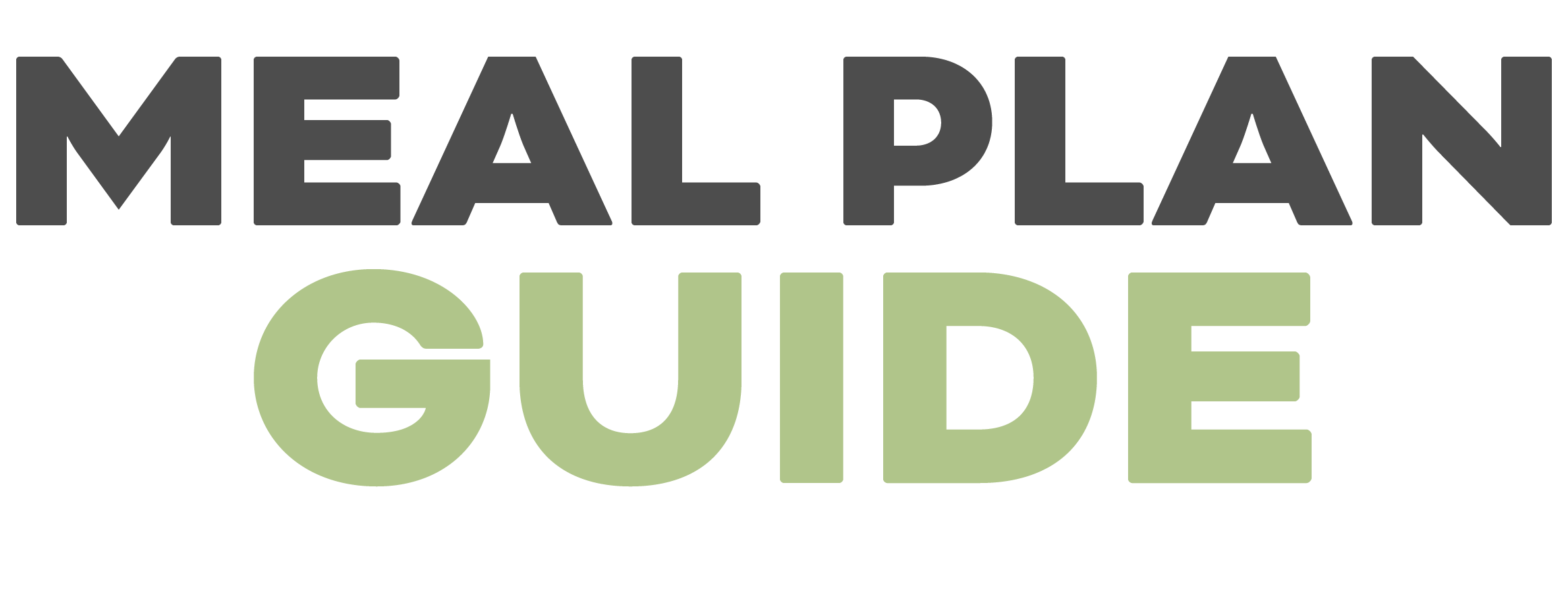 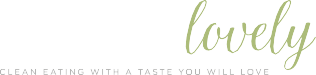 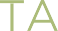 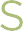 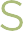 DINNERMEALINGREDIENTS NEEDEDMONSheet pan dijon chicken with radishes + asparagusTUESSalmon with lemon garlic aioli, sauteed spinach, cauliflower riceWEDSCoconut chicken thai curry with cauliflower riceTHURSBlackened pork tenderloin with brussels sproutsFRICreamy chicken cauliflower rice casseroleSATMini meatloaf muffins with mashed cauliflower and green beansSUNCrispy chicken thighs with orange parsley sauce, roasted radishes, roasted broccoliLUNCHMEALINGREDIENTS NEEDEDMONMeal prep green bean stir fryTUESLeftover sheet pan dijon chickenWEDSMeal prep green bean stir fryTHURSLeftover sheet pan dijon chickenFRIMeal prep green bean stir frySATLeftover cauliflower rice casseroleSUNLeftover cauliflower rice casseroleBREAKFASTMEALINGREDIENTS NEEDEDMONBiscuit breakfast sandwichTUESBiscuit breakfast sandwichWEDSBiscuit breakfast sandwichTHURSBiscuit breakfast sandwichFRIBiscuit breakfast sandwichSATBiscuit breakfast sandwichSUNBiscuit breakfast sandwichEXTRASVEGGIESFRUITSNACKSDRINKSKID FOODOTHER